16/05/2023, 11:40BionexoRESULTADO – TOMADA DE PREÇON° 2023184TP36561HEMUO Instituto de Gestão e Humanização – IGH, entidade de direito privado e sem fins lucrativos,classificado como Organização Social, vem tornar público o resultado da Tomada de Preços, com afinalidade de adquirir bens, insumos e serviços para o HEMU - Hospital Estadual da Mulher, comendereço à Rua R-7, S/N, Setor Oeste, Goiânia, CEP: 74.125-090.Bionexo do Brasil LtdaRelatório emitido em 16/05/2023 11:38CompradorIGH - HEMU - Hospital Estadual da Mulher (11.858.570/0002-14)AV. PERIMETRAL, ESQUINA C/ RUA R7, SN - SETOR COIMBRA - GOIÂNIA, GO CEP: 74.530-020Relação de Itens (Confirmação)Pedido de Cotação : 282901480COTAÇÃO Nº 36561 - MATERIAL DESCARTAVEL - HEMU ABR/2023Frete PróprioObservações: -*PAGAMENTO: Somente a prazo e por meio de depósito em conta PJ do fornecedor. *FRETE: Sóserão aceitas propostas com frete CIF e para entrega no endereço: RUA R7 C/ AV PERIMETRAL, SETOR COIMBRA,Goiânia/GO CEP: 74.530-020, dia e horário especificado. *CERTIDÕES: As Certidões Municipal, Estadual de Goiás,Federal, FGTS e Trabalhista devem estar regulares desde a data da emissão da proposta até a data dopagamento. *REGULAMENTO: O processo de compras obedecerá ao Regulamento de Compras do IGH,prevalecendo este em relação a estes termos em caso de divergência.Tipo de Cotação: Cotação NormalFornecedor : Todos os FornecedoresData de Confirmação : TodasFaturamentoMínimoValidade daPropostaCondições dePagamentoFornecedorPrazo de EntregaFrete ObservaçõesLwm Industria E Comercio DePlasticos LtdaGOIÂNIA - GO7 dias apósconfirmação1R$ 200,000028/04/202330 ddlCIFnullMarcelo Simoes - 62 985751772vendas@lwmplastic.com.brMais informaçõesProgramaçãode EntregaPreço PreçoUnitário FábricaValorTotalProdutoCódigoFabricante Embalagem Fornecedor Comentário JustificativaRent(%) QuantidadeUsuárioSACOPLASTICO EMBOBINABOBINA DESACO FINOATOXICOTRANSP.PICOTADO;- EMABALAGENS, VERTER nãorespondeu emailde homologação.- FACILITA não 38,0000 0,0000atende acondição deDaniellyEvelynPereira DaCruzPICOTADOLwmIndustria EComercio DePlasticosLtda40X60CMCONTENDO 4040900R$R$R$1-UNDnull150 Rolo5.700,0000540 X 60 -plask -plaskUNIDADESPOR BOBINANO MATERIALPOLIETILENO.16/05/202310:10pagamento/prazo;- DJ e SCALONSACODaniellyEvelynPereira DaCruznão responderamemail dehomologação. -HOSPMED não 450,0000 0,0000atende aSACOPLASTICO EMBOBINAPLASTICOEM BOBINAPICOTADO6X10 -PRISMA -PRISMALwmIndustria EComercio DePlasticosLtdaR$R$R$242560-UNDnull5 Rolo2.250,0000PICOTADO6X10 - ROLO16/05/202310:10condição depagamento/prazo.TotalParcial:R$1155.055.07.950,0000Total de Itens da Cotação: 2Total de Itens Impressos: 2TotalGeral:R$7.950,0000Clique aqui para geração de relatório completo com quebra de páginahttps://bionexo.bionexo.com/jsp/RelatPDC/relat_adjudica.jsp1/1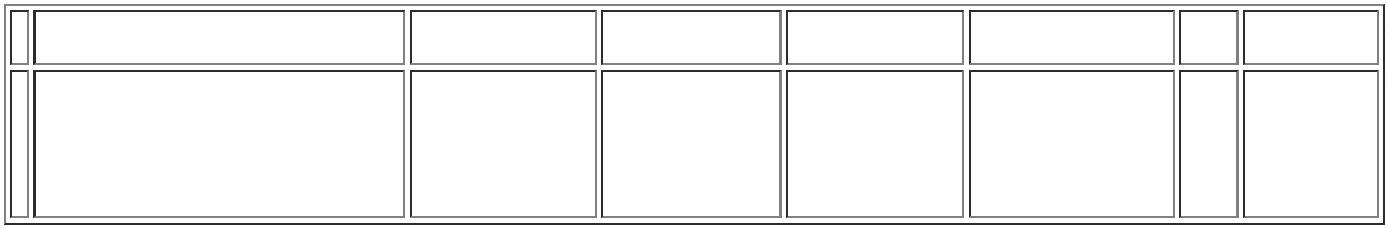 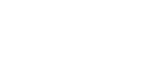 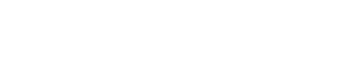 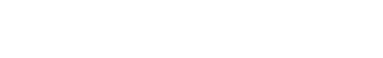 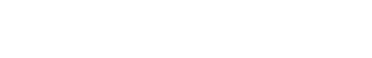 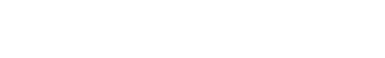 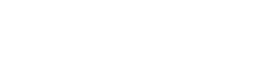 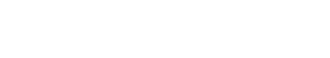 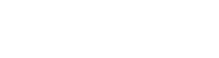 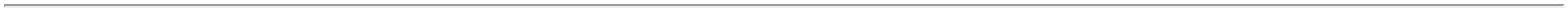 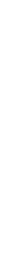 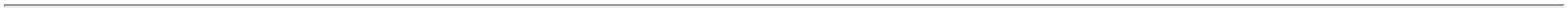 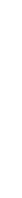 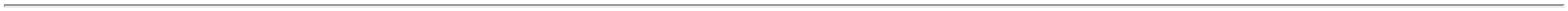 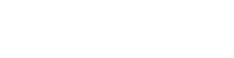 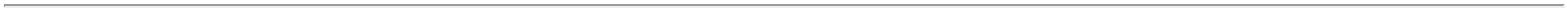 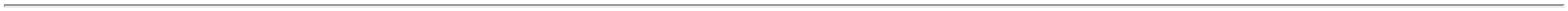 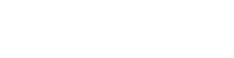 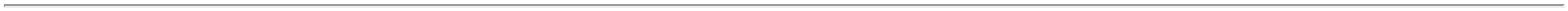 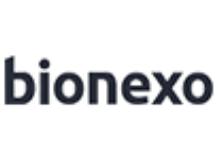 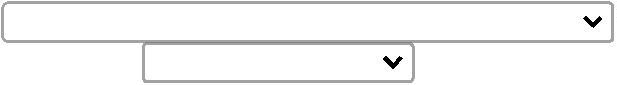 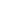 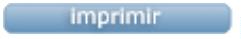 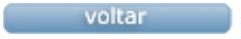 